1. MotivateWhat are some good habits your parents sought to instill in you?personal quiet timedress nicedon’t make gross noisesstudy hard, do your homeworkdon’t give up practicing your instrumenthonestyfaithfulness in church attendanceopen the door for a ladygive up your seat for a lady or someone elderlyspeak when spoken to2. TransitionTo say “Thank you” was, no doubt, one of the habits you learned.Today we consider that we have so much to thank God for.3. Bible Study3.1 God’s ForgivenessListen for commitments to be made to God.Psalm 65:1-4 (NIV)  Praise awaits you, O God, in Zion; to you our vows will be fulfilled. 2  O you who hear prayer, to you all men will come. 3  When we were overwhelmed by sins, you forgave our transgressions. 4  Blessed are those you choose and bring near to live in your courts! We are filled with the good things of your house, of your holy temple.What kind of commitments to God does David write about?commitment to praise Godto fulfill our vowsto pray to Godto receive His forgivenessto come near to Him, to live in His courts, in His presenceConsider what God does with our sin:Removes our sins as far as the east is from the westPuts our sins “behind his back”Remembers them no moreCasts our sins into the depth of the seaIf left on our own, what would our sins do to us?  How would it overwhelm us?defeat, discourageenslave usgive us the burden of guiltultimately result in spiritual death – eternal separation from GodWhat kinds of iniquities do you think overwhelmed David, the author?different kinds of excesseshis sin with Bathshebahis conspiring to commit murder on her husbandthe time he insisted on taking a census and God punish the whole nationWhy does sin (our iniquities) tend to overwhelm us?in the midst of the situation, it seems to control usafterward we feel great shame, anger at ourselveswe feel (through Satan’s lies) that we might never be forgiven (by the victims of our sin, by God)How does it feel when you are convinced of God’s (or someone else’s) forgiveness?like a load has been liftedfeel cleanfeel renewedHow does praising God for His forgiveness change our lives?make us more aware of God’s love, God’s greatness, God’s authoritycause us to look to Him more often, more regularlymake us realize our own limitations and God’s unlimited abilitiesour faith is strengthened (more convinced of God’s power, authority)How does the lack of praise for Him affect our lives?we focus on ourselves, on our problemswe forget about God’s interest and ability in meeting our needswe lose our focus on God (like Peter who took His eyes off Jesus while walking on water)we are less at peace, more in turmoilour faith grows dimWhat ways can we make thanks for God’s forgiveness part our holiday celebration?before/during/after the meal(s) read Psalms of praisemake sure to spend time alone with God (in the midst of all the family gatherings)sing together as a family … have a family song time … involve everyone of every age … sing kid’s songs as well as Thanksgiving hymns as well as praise choruses3.2 God’s Power and AuthorityListen for God’s greatness.Psalm 65:5-8 (NIV)  You answer us with awesome deeds of righteousness, O God our Savior, the hope of all the ends of the earth and of the farthest seas, 6  who formed the mountains by your power, having armed yourself with strength, 7  who stilled the roaring of the seas, the roaring of their waves, and the turmoil of the nations. 8  Those living far away fear your wonders; where morning dawns and evening fades you call forth songs of joy.What word pictures does the writer use to describe of the greatness of God?ends of the earthdistant seasmountainsroar of the seas and wavesoutgoings of morning and eveningWhat examples of some of these things can you remember seeing?beautiful sunsets, sunrisesmajestic mountain scenerythe beauty of the ocean (blues, emerald greens, crystal clear)the power of the waves (recall the movie/book The Perfect Storm)the power of hurricanes, blizzards, earthquakesthe size of the Grand Canyonthe marvels of Old Faithful in Yellowstone National Parkfall foliage colorsthe renewal of each new seasonHow do these things cause us to praise the Lord?we see God’s creativitywe enjoy the beauty of whom God is the authorwe are reminded of our own insignificance contrasted to God’s power demonstrated in naturetoo often we think our technology is so great … God regularly puts it to shame … all we can do is watch some of those weather events coming … we cannot stop them nor turn them asidewe become more convinced of God’s authority which goes along with His powerDavid talks of God calming storms … Jesus did this … what kinds of  “storms” in your life has God calmed?dealing with children (or parents)overcoming a debilitating habitgoing through loss of a loved onewhen you have no resources and God provides in a miraculous waydealing with neighborhood disputesdealing with a bad job situation3.3 God’s ProvisionListen for how God provides.Psalm 65:9-13 (NIV)  You care for the land and water it; you enrich it abundantly. The streams of God are filled with water to provide the people with grain, for so you have ordained it. 10  You drench its furrows and level its ridges; you soften it with showers and bless its crops. 11  You crown the year with your bounty, and your carts overflow with abundance. 12  The grasslands of the desert overflow; the hills are clothed with gladness. 13  The meadows are covered with flocks and the valleys are mantled with grain; they shout for joy and sing.What words and phrases in this passage describe God’s blessings?God provides rain for crops and fieldsprovide grain/corncrowns the year with goodness/bountycauses grass to grow in the desertclothes the hills with gladnessmeadows covered with flocksvalleys mantled with grainIf God brings rain to bless the earth, what does He bring to bless our lives?children, grandchildren, familyshelter and foodopportunities to serve Himsafety in work, in travelhealth and healingthe beauty of all that nature out therefreedom to worship Himanswers to prayersWhy do some people not see God’s bounty?looking in the wrong placesnot looking to God for their needsfocused on material things, not spiritual issuesHow does remembering God’s guidance and provision in the past encourage you for the future (or in times when you are experiencing famine, drought, or poverty)?when you come up against a problem, you remember what God did beforeGod is just the same … only the problems are new to usGod has handled this kind of thing before, He will do it againthe more of these experiences of God’s provision and guidance you have, the more you are able to trust Him in the futureGod sees what is happening up ahead, He has prepared us for those eventsnone of these things are surprises for God … His sufficiency knows no boundsApplication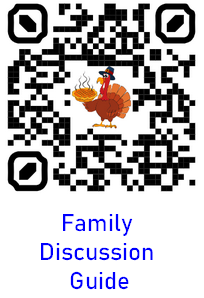 Personal reflection. Take some time to get specific about why you must be grateful. Evaluate the blessings you might often take for granted and thank God for them one by one.Intentional encouragement. Some of the greatest gifts in our lives are the people with whom God has surrounded us. Prayerfully consider someone who could use encouragement. Go out of your way to tell them why you are thankful God has placed them in your life.Family discussion. Amid all the holiday busyness, carve out time to list why your family should be thankful. Use this time as family, relatives, or friends have gathered to discuss the reasons we have to thank God. Use this discussion to combat any endangering consumerism that tempts us during the holiday season. 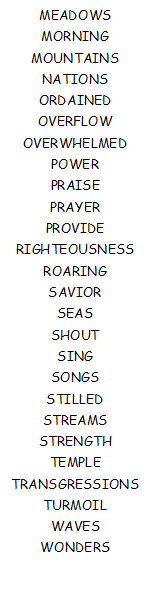 Word Search Puzzle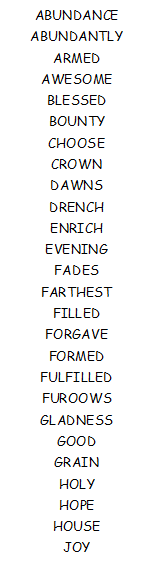 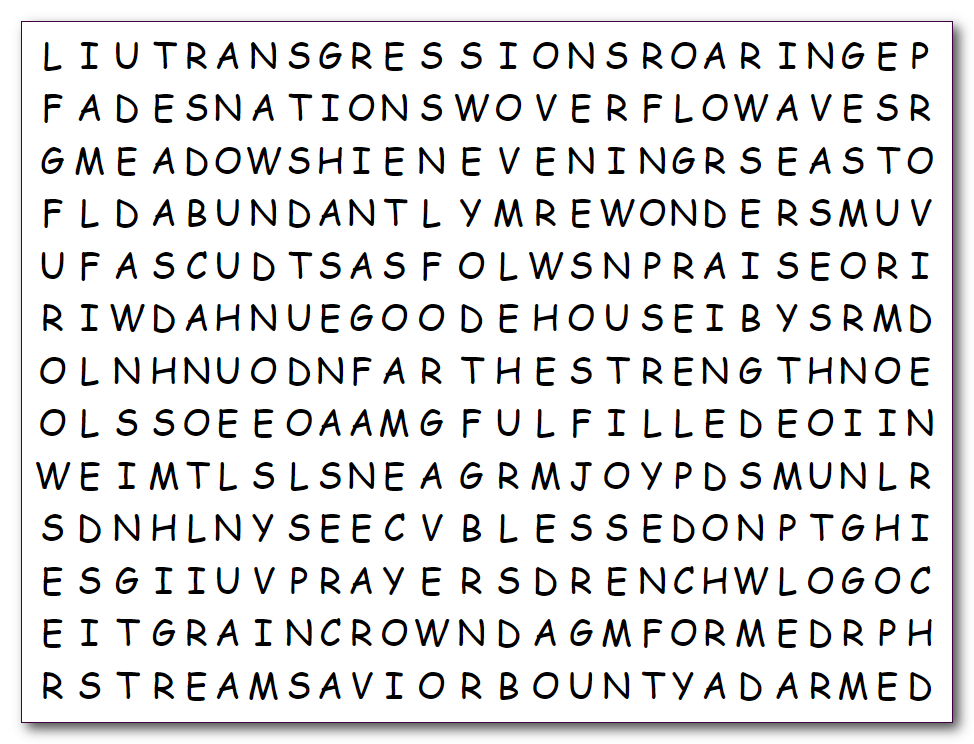 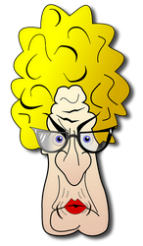 